                    ?АРАР	                             ПОСТАНОВЛЕНИЕ                20 июнь  2011 й.                     №    28                          20 июня 2011 г. О предельно допустимом значении просроченной кредиторской задолженности муниципального бюджетного учреждения Администрации сельского поселения Максим – Горьковский сельсовет муниципального района Белебеевский район Республики Башкортостан, превышение которого влечет расторжение трудового договора с руководителем муниципального бюджетного учреждения  Администрации сельского поселения Максим – Горьковский сельсовет муниципального района Белебеевский район Республики Башкортостан по инициативе работодателя в соответствии с Трудовым кодексом Российской Федерации	Руководствуясь пунктом 27 статьи 30 Федерального закона от 08 мая 2010 года №83-ФЗ «О внесении изменений в отдельные законодательные акты Российской Федерации в связи с совершенствованием правового положения государственных (муниципальных)  учреждений», в соответствии с пунктом  14 части первой статьи 81 Трудового кодекса Российской Федерации и в целях выполнения постановления Главы Администрации муниципального района Белебеевский район Республики Башкортостан от 30 ноября 2010 года № 32                «О создании рабочей группы и утверждении плановых мероприятий по подготовке и принятию нормативных правовых актов во исполнение Федерального закона от 08 мая 2010 года №83-ФЗ»ПОСТАНОВЛЯЮ:	1. Утвердить прилагаемый Порядок определения предельно допустимого значения просроченной кредиторской задолженности муниципального бюджетного учреждения Администрации сельского поселения Максим – Горьковский сельсовет муниципального района Белебеевский район Республики Башкортостан, превышение которого влечет расторжение трудового договора с руководителем муниципального бюджетного учреждения  Администрации сельского поселения Максим – Горьковский сельсовет муниципального района Белебеевский район Республики Башкортостан по инициативе работодателя в соответствии с  Трудовым кодексом Российской Федерации.2. Управделами Администрации  Садиевой Н.Г. в месячный срок со дня вступления в силу настоящего постановления обеспечить внесение изменений в трудовые договоры с руководителями муниципальных бюджетных учреждений Администрации сельского поселения Максим – Горьковский сельсовет муниципального района Белебеевский район Республики Башкортостан, предусмотрев в них:	1) права и обязанности руководителя;	2) показатели оценки эффективности и результативности его деятельности;	3) условия оплаты труда руководителя;	4) срок действия трудового договора, если такой срок установлен учредительными документами муниципального бюджетного учреждения;	5) условие о расторжении трудового договора по инициативе работодателя в соответствии с Трудовым кодексом Российской Федерации при наличии у муниципального бюджетного учреждения просроченной кредиторской задолженности, превышающей предельно допустимые значения.3. Настоящее постановление вступает в силу с момента его подписания и применяется к муниципальным бюджетным учреждениям Администрации сельского поселения Максим – Горьковский сельсовет муниципального района Белебеевский район Республики Башкортостан, которым согласно постановлению Главы сельского поселения Максим – Горьковский сельсовет  муниципального района Белебеевский район Республики Башкортостан от 21 декабря 2010 года № 35, определяющему переходный период, будут предоставляться субсидии из бюджета сельского поселения Максим – Горьковский сельсовет муниципального района Белебеевский район Республики Башкортостан в соответствии с пунктом 1 статьи 78.1 Бюджетного кодекса Российской Федерации.	4. Контроль за исполнением настоящего постановления оставляю за собой.Глава Сельского поселения                                                            В.Г. ДементьеваПорядокопределения предельно допустимого значения просроченной кредиторской задолженности муниципального бюджетного учреждения Администрации сельского поселения Максим – Горьковский сельсовет муниципального района Белебеевский район Республики Башкортостан, превышение которого влечет расторжение трудового договора с руководителем муниципального бюджетного учреждения  Администрации сельского поселения Максим – Горьковский сельсовет муниципального района Белебеевский район Республики Башкортостан по инициативе работодателя в соответствии с Трудовым кодексом Российской Федерации1. Настоящий Порядок устанавливает правила определения предельно допустимого значения просроченной кредиторской задолженности муниципального бюджетного учреждения Администрации сельского поселения Максим – Горьковский сельсовет муниципального района Белебеевский район Республики Башкортостан (далее – муниципальное бюджетное учреждение), превышение которого влечет расторжение трудового договора с руководителем муниципального бюджетного учреждения по инициативе работодателя в соответствии с Трудовым кодексом Российской Федерации. 2. В целях настоящего Порядка просроченная кредиторская задолженность разделяется на следующие группы:- кредиторская задолженность по оплате труда и иным выплатам персоналу, срок погашения которой, установленный локальными актами муниципального бюджетного учреждения, регулирующими трудовые отношения, и законодательством Российской Федерации, истек;- кредиторская задолженность по налоговым и иным платежам в бюджет и внебюджетные фонды, срок погашения которой, предусмотренный законодательством Российской Федерации, истек;- кредиторская задолженность перед поставщиками и подрядчиками, срок погашения которой, предусмотренный заключенными договорами, и законодательством Российской Федерации, истек;- общая кредиторская задолженность по всем имеющимся обязательствам, срок погашения которой, предусмотренный законодательством Российской Федерации, истек.3. Предельно допустимое значение просроченной кредиторской задолженности по каждой из групп определяется как:- наличие кредиторской задолженности по заработной плате, срок невыплаты которой превышает 2 (два) месяца с момента, установленного локальными актами муниципального бюджетного учреждения, как дата выплаты заработной платы;- наличие кредиторской задолженности по налоговым и иным платежам в бюджет и внебюджетные фонды, срок неуплаты которых превышает 3 (три) месяца с даты, когда платежи должны были быть осуществлены;- наличие кредиторской задолженности перед поставщиками и подрядчиками, срок неуплаты которых превышает 3 (три) месяца с даты, когда платежи должны были быть осуществлены;- превышение величины просроченной общей кредиторской задолженности над стоимостью активов бюджетного учреждения, за исключением стоимости особо ценного движимого имущества и недвижимого имущества, на отчетную дату.4. Муниципальное бюджетное учреждение ежемесячно не позднее 20 числа месяца, следующего за отчетным, представляет в структурное подразделение Администрации сельского поселения Максим – Горьковский сельсовет муниципального района Белебеевский район Республики Башкортостан, осуществляющего организационно-методическое руководство деятельностью муниципального бюджетного учреждения (далее – структурное подразделение Администрации), или в уполномоченный орган Администрации сельского поселения Максим – Горьковский сельсовет муниципального района Белебеевский район Республики Башкортостан, осуществляющего функции и полномочия учредителя (далее – уполномоченный орган), отчетность о состоянии кредиторской задолженности и просроченной кредиторской задолженности по формам согласно приложениям № 1 и № 2 к настоящему Порядку.На основании указанной отчетности структурное подразделение Администрации или уполномоченный орган осуществляет ежемесячный мониторинг кредиторской задолженности и просроченной кредиторской задолженности.5. Муниципальное бюджетное учреждение ежеквартально не позднее 20 числа месяца, следующего за отчетным, представляет в структурное подразделение Администрации или уполномоченный орган сведения о просроченной кредиторской задолженности и стоимости активов, сформированные на основании данных бюджетного учета по форме согласно приложению № 3 к настоящему Порядку, с пояснительной запиской, в которой указываются причины возникновения просроченной кредиторской задолженности, и планом её погашения с указанием конкретных мероприятий и сроков их реализации.6. При наличии просроченной кредиторской задолженности по результатам рассмотрения отчетности, указанной в пунктах 4 и 5 настоящего Порядка, структурное подразделение Администрации или уполномоченный орган рассматривает причины образования просроченной кредиторской задолженности и меры, принимаемые муниципальным бюджетным учреждением по ее погашению, с заслушиванием доклада руководителя муниципального бюджетного учреждения.7. По результатам рассмотрения структурное подразделение Администрации или уполномоченный орган готовит на имя Главы сельского поселения Максим – Горьковский сельсовет муниципального района Белебеевский район Республики Башкортостан или уполномоченного им лица доклад с оценкой действий руководителя муниципального бюджетного учреждения, содержащий предложение о расторжении трудового договора или рекомендации по урегулированию просроченной кредиторской задолженности.8. На основании предложений структурного подразделения Администрации или уполномоченного органа Главой сельского поселения Максим – Горьковский сельсовет муниципального района Белебеевский район Республики Башкортостан или уполномоченным им лицом принимается решение о расторжении трудового договора с руководителем муниципального бюджетного учреждения в соответствии с пунктом 3 статьи 278 Трудового кодекса Российской Федерации или об утверждении плана мероприятий по урегулированию просроченной кредиторской задолженности с указанием сроков их реализации. Ответственным за подготовку такого плана-графика является соответствующее структурное подразделение Администрации или уполномоченный орган, в ведении которого находиться муниципальное бюджетное учреждение.Управляющий делами								       Н.Г. Садиева«___» ____________20_____года«___» ____________20_____года     Баш7ортостан Республика3ыБ2л2б2й районы муниципаль районыны8Максим – Горький ауыл советыауыл бил2м23е хакими2те.Горький ис. ПУЙ ауылы, Бакса урамы,  3Тел.2-07-40 , факс: 2-08-98  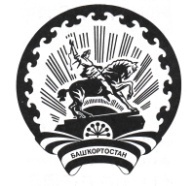 Республика БашкортостанАдминистрация сельского поселения Максим – Горьковский сельсовет муниципального района Белебеевский район      452014, с. ЦУП им. М.Горького, ул. Садовая,      д. 3     Тел. 2-07-40, факс: 2-08-98УТВЕРЖДЕНпостановлением Главы сельского поселения Максим – Горьковский сельсовет муниципального района Белебеевский район Республики Башкортостанот 20 июня  2011 года № 28Приложение №1к  Порядку, утвержденному постановлением Главы сельского поселения Максим – Горьковский сельсовет  муниципального района Белебеевский район  Республики Башкортостан от  20 июня 2011года  № 28                            Приложение №1к  Порядку, утвержденному постановлением Главы сельского поселения Максим – Горьковский сельсовет  муниципального района Белебеевский район  Республики Башкортостан от  20 июня 2011года  № 28                            Приложение №1к  Порядку, утвержденному постановлением Главы сельского поселения Максим – Горьковский сельсовет  муниципального района Белебеевский район  Республики Башкортостан от  20 июня 2011года  № 28                            Приложение №1к  Порядку, утвержденному постановлением Главы сельского поселения Максим – Горьковский сельсовет  муниципального района Белебеевский район  Республики Башкортостан от  20 июня 2011года  № 28                            Приложение №1к  Порядку, утвержденному постановлением Главы сельского поселения Максим – Горьковский сельсовет  муниципального района Белебеевский район  Республики Башкортостан от  20 июня 2011года  № 28                            Приложение №1к  Порядку, утвержденному постановлением Главы сельского поселения Максим – Горьковский сельсовет  муниципального района Белебеевский район  Республики Башкортостан от  20 июня 2011года  № 28                            Приложение №1к  Порядку, утвержденному постановлением Главы сельского поселения Максим – Горьковский сельсовет  муниципального района Белебеевский район  Республики Башкортостан от  20 июня 2011года  № 28                            Приложение №1к  Порядку, утвержденному постановлением Главы сельского поселения Максим – Горьковский сельсовет  муниципального района Белебеевский район  Республики Башкортостан от  20 июня 2011года  № 28                            Приложение №1к  Порядку, утвержденному постановлением Главы сельского поселения Максим – Горьковский сельсовет  муниципального района Белебеевский район  Республики Башкортостан от  20 июня 2011года  № 28                            Приложение №1к  Порядку, утвержденному постановлением Главы сельского поселения Максим – Горьковский сельсовет  муниципального района Белебеевский район  Республики Башкортостан от  20 июня 2011года  № 28                            Приложение №1к  Порядку, утвержденному постановлением Главы сельского поселения Максим – Горьковский сельсовет  муниципального района Белебеевский район  Республики Башкортостан от  20 июня 2011года  № 28                            Приложение №1к  Порядку, утвержденному постановлением Главы сельского поселения Максим – Горьковский сельсовет  муниципального района Белебеевский район  Республики Башкортостан от  20 июня 2011года  № 28                            СведенияСведенияСведенияСведенияСведенияСведенияСведенияСведенияСведенияСведенияСведенияСведенияСведенияСведенияо просроченной кредиторской задолженности муниципального бюджетного учреждения  Администрации сельского поселения Максим – Горьковский сельсовет муниципального района Белебеевский район Республики Башкортостано просроченной кредиторской задолженности муниципального бюджетного учреждения  Администрации сельского поселения Максим – Горьковский сельсовет муниципального района Белебеевский район Республики Башкортостано просроченной кредиторской задолженности муниципального бюджетного учреждения  Администрации сельского поселения Максим – Горьковский сельсовет муниципального района Белебеевский район Республики Башкортостано просроченной кредиторской задолженности муниципального бюджетного учреждения  Администрации сельского поселения Максим – Горьковский сельсовет муниципального района Белебеевский район Республики Башкортостано просроченной кредиторской задолженности муниципального бюджетного учреждения  Администрации сельского поселения Максим – Горьковский сельсовет муниципального района Белебеевский район Республики Башкортостано просроченной кредиторской задолженности муниципального бюджетного учреждения  Администрации сельского поселения Максим – Горьковский сельсовет муниципального района Белебеевский район Республики Башкортостано просроченной кредиторской задолженности муниципального бюджетного учреждения  Администрации сельского поселения Максим – Горьковский сельсовет муниципального района Белебеевский район Республики Башкортостано просроченной кредиторской задолженности муниципального бюджетного учреждения  Администрации сельского поселения Максим – Горьковский сельсовет муниципального района Белебеевский район Республики Башкортостано просроченной кредиторской задолженности муниципального бюджетного учреждения  Администрации сельского поселения Максим – Горьковский сельсовет муниципального района Белебеевский район Республики Башкортостано просроченной кредиторской задолженности муниципального бюджетного учреждения  Администрации сельского поселения Максим – Горьковский сельсовет муниципального района Белебеевский район Республики Башкортостано просроченной кредиторской задолженности муниципального бюджетного учреждения  Администрации сельского поселения Максим – Горьковский сельсовет муниципального района Белебеевский район Республики Башкортостано просроченной кредиторской задолженности муниципального бюджетного учреждения  Администрации сельского поселения Максим – Горьковский сельсовет муниципального района Белебеевский район Республики Башкортостано просроченной кредиторской задолженности муниципального бюджетного учреждения  Администрации сельского поселения Максим – Горьковский сельсовет муниципального района Белебеевский район Республики Башкортостано просроченной кредиторской задолженности муниципального бюджетного учреждения  Администрации сельского поселения Максим – Горьковский сельсовет муниципального района Белебеевский район Республики БашкортостанФорма по КФДФорма по КФДФорма по КФДКОДЫКОДЫо просроченной кредиторской задолженности муниципального бюджетного учреждения  Администрации сельского поселения Максим – Горьковский сельсовет муниципального района Белебеевский район Республики Башкортостано просроченной кредиторской задолженности муниципального бюджетного учреждения  Администрации сельского поселения Максим – Горьковский сельсовет муниципального района Белебеевский район Республики Башкортостано просроченной кредиторской задолженности муниципального бюджетного учреждения  Администрации сельского поселения Максим – Горьковский сельсовет муниципального района Белебеевский район Республики Башкортостано просроченной кредиторской задолженности муниципального бюджетного учреждения  Администрации сельского поселения Максим – Горьковский сельсовет муниципального района Белебеевский район Республики Башкортостано просроченной кредиторской задолженности муниципального бюджетного учреждения  Администрации сельского поселения Максим – Горьковский сельсовет муниципального района Белебеевский район Республики Башкортостано просроченной кредиторской задолженности муниципального бюджетного учреждения  Администрации сельского поселения Максим – Горьковский сельсовет муниципального района Белебеевский район Республики Башкортостано просроченной кредиторской задолженности муниципального бюджетного учреждения  Администрации сельского поселения Максим – Горьковский сельсовет муниципального района Белебеевский район Республики Башкортостано просроченной кредиторской задолженности муниципального бюджетного учреждения  Администрации сельского поселения Максим – Горьковский сельсовет муниципального района Белебеевский район Республики Башкортостано просроченной кредиторской задолженности муниципального бюджетного учреждения  Администрации сельского поселения Максим – Горьковский сельсовет муниципального района Белебеевский район Республики Башкортостано просроченной кредиторской задолженности муниципального бюджетного учреждения  Администрации сельского поселения Максим – Горьковский сельсовет муниципального района Белебеевский район Республики Башкортостано просроченной кредиторской задолженности муниципального бюджетного учреждения  Администрации сельского поселения Максим – Горьковский сельсовет муниципального района Белебеевский район Республики Башкортостано просроченной кредиторской задолженности муниципального бюджетного учреждения  Администрации сельского поселения Максим – Горьковский сельсовет муниципального района Белебеевский район Республики Башкортостано просроченной кредиторской задолженности муниципального бюджетного учреждения  Администрации сельского поселения Максим – Горьковский сельсовет муниципального района Белебеевский район Республики Башкортостано просроченной кредиторской задолженности муниципального бюджетного учреждения  Администрации сельского поселения Максим – Горьковский сельсовет муниципального района Белебеевский район Республики БашкортостанФорма по КФДФорма по КФДФорма по КФДна «____» ____________20___годана «____» ____________20___годана «____» ____________20___годана «____» ____________20___годана «____» ____________20___годана «____» ____________20___годана «____» ____________20___годана «____» ____________20___годана «____» ____________20___годана «____» ____________20___годана «____» ____________20___годана «____» ____________20___годана «____» ____________20___годана «____» ____________20___годаДатаДатаДатапо ОКПОпо ОКПОНаименование муниципального бюджетного учреждения___________________________________________________________________Наименование муниципального бюджетного учреждения___________________________________________________________________Наименование муниципального бюджетного учреждения___________________________________________________________________Наименование муниципального бюджетного учреждения___________________________________________________________________Наименование муниципального бюджетного учреждения___________________________________________________________________Наименование муниципального бюджетного учреждения___________________________________________________________________Наименование муниципального бюджетного учреждения___________________________________________________________________Наименование муниципального бюджетного учреждения___________________________________________________________________Наименование муниципального бюджетного учреждения___________________________________________________________________Наименование муниципального бюджетного учреждения___________________________________________________________________Наименование муниципального бюджетного учреждения___________________________________________________________________Наименование муниципального бюджетного учреждения___________________________________________________________________Наименование муниципального бюджетного учреждения___________________________________________________________________ИННКППИННКППИННКППИННКППНаименование муниципального бюджетного учреждения___________________________________________________________________Наименование муниципального бюджетного учреждения___________________________________________________________________Наименование муниципального бюджетного учреждения___________________________________________________________________Наименование муниципального бюджетного учреждения___________________________________________________________________Наименование муниципального бюджетного учреждения___________________________________________________________________Наименование муниципального бюджетного учреждения___________________________________________________________________Наименование муниципального бюджетного учреждения___________________________________________________________________Наименование муниципального бюджетного учреждения___________________________________________________________________Наименование муниципального бюджетного учреждения___________________________________________________________________Наименование муниципального бюджетного учреждения___________________________________________________________________Наименование муниципального бюджетного учреждения___________________________________________________________________Наименование муниципального бюджетного учреждения___________________________________________________________________Наименование муниципального бюджетного учреждения___________________________________________________________________ИННКППИННКППИННКППИННКППНаименование органа, осуществляющего функции и полномочия учредителя          ________________________________________________________________________________Наименование органа, осуществляющего функции и полномочия учредителя          ________________________________________________________________________________Наименование органа, осуществляющего функции и полномочия учредителя          ________________________________________________________________________________Наименование органа, осуществляющего функции и полномочия учредителя          ________________________________________________________________________________Наименование органа, осуществляющего функции и полномочия учредителя          ________________________________________________________________________________Наименование органа, осуществляющего функции и полномочия учредителя          ________________________________________________________________________________Наименование органа, осуществляющего функции и полномочия учредителя          ________________________________________________________________________________Наименование органа, осуществляющего функции и полномочия учредителя          ________________________________________________________________________________Наименование органа, осуществляющего функции и полномочия учредителя          ________________________________________________________________________________Наименование органа, осуществляющего функции и полномочия учредителя          ________________________________________________________________________________Наименование органа, осуществляющего функции и полномочия учредителя          ________________________________________________________________________________Наименование органа, осуществляющего функции и полномочия учредителя          ________________________________________________________________________________Наименование органа, осуществляющего функции и полномочия учредителя          ________________________________________________________________________________Глава по БКГлава по БКГлава по БКГлава по БКНаименование органа, осуществляющего ведение лицевого счета по иным субсидиям _____________________________________________________________________________Периодичность: месячнаяНаименование органа, осуществляющего ведение лицевого счета по иным субсидиям _____________________________________________________________________________Периодичность: месячнаяНаименование органа, осуществляющего ведение лицевого счета по иным субсидиям _____________________________________________________________________________Периодичность: месячнаяНаименование органа, осуществляющего ведение лицевого счета по иным субсидиям _____________________________________________________________________________Периодичность: месячнаяНаименование органа, осуществляющего ведение лицевого счета по иным субсидиям _____________________________________________________________________________Периодичность: месячнаяНаименование органа, осуществляющего ведение лицевого счета по иным субсидиям _____________________________________________________________________________Периодичность: месячнаяНаименование органа, осуществляющего ведение лицевого счета по иным субсидиям _____________________________________________________________________________Периодичность: месячнаяНаименование органа, осуществляющего ведение лицевого счета по иным субсидиям _____________________________________________________________________________Периодичность: месячнаяНаименование органа, осуществляющего ведение лицевого счета по иным субсидиям _____________________________________________________________________________Периодичность: месячнаяНаименование органа, осуществляющего ведение лицевого счета по иным субсидиям _____________________________________________________________________________Периодичность: месячнаяНаименование органа, осуществляющего ведение лицевого счета по иным субсидиям _____________________________________________________________________________Периодичность: месячнаяНаименование органа, осуществляющего ведение лицевого счета по иным субсидиям _____________________________________________________________________________Периодичность: месячнаяНаименование органа, осуществляющего ведение лицевого счета по иным субсидиям _____________________________________________________________________________Периодичность: месячнаяНаименование органа, осуществляющего ведение лицевого счета по иным субсидиям _____________________________________________________________________________Периодичность: месячнаяНаименование органа, осуществляющего ведение лицевого счета по иным субсидиям _____________________________________________________________________________Периодичность: месячнаяНаименование органа, осуществляющего ведение лицевого счета по иным субсидиям _____________________________________________________________________________Периодичность: месячнаяпо ОКПОНаименование органа, осуществляющего ведение лицевого счета по иным субсидиям _____________________________________________________________________________Периодичность: месячнаяНаименование органа, осуществляющего ведение лицевого счета по иным субсидиям _____________________________________________________________________________Периодичность: месячнаяНаименование органа, осуществляющего ведение лицевого счета по иным субсидиям _____________________________________________________________________________Периодичность: месячнаяНаименование органа, осуществляющего ведение лицевого счета по иным субсидиям _____________________________________________________________________________Периодичность: месячнаяНаименование органа, осуществляющего ведение лицевого счета по иным субсидиям _____________________________________________________________________________Периодичность: месячнаяНаименование органа, осуществляющего ведение лицевого счета по иным субсидиям _____________________________________________________________________________Периодичность: месячнаяНаименование органа, осуществляющего ведение лицевого счета по иным субсидиям _____________________________________________________________________________Периодичность: месячнаяНаименование органа, осуществляющего ведение лицевого счета по иным субсидиям _____________________________________________________________________________Периодичность: месячнаяНаименование органа, осуществляющего ведение лицевого счета по иным субсидиям _____________________________________________________________________________Периодичность: месячнаяНаименование органа, осуществляющего ведение лицевого счета по иным субсидиям _____________________________________________________________________________Периодичность: месячнаяНаименование органа, осуществляющего ведение лицевого счета по иным субсидиям _____________________________________________________________________________Периодичность: месячнаяНаименование органа, осуществляющего ведение лицевого счета по иным субсидиям _____________________________________________________________________________Периодичность: месячнаяНаименование органа, осуществляющего ведение лицевого счета по иным субсидиям _____________________________________________________________________________Периодичность: месячнаяНаименование органа, осуществляющего ведение лицевого счета по иным субсидиям _____________________________________________________________________________Периодичность: месячнаяНаименование органа, осуществляющего ведение лицевого счета по иным субсидиям _____________________________________________________________________________Периодичность: месячнаяНаименование органа, осуществляющего ведение лицевого счета по иным субсидиям _____________________________________________________________________________Периодичность: месячнаяпо ОКПОЕдиница измерения:  рублейЕдиница измерения:  рублейЕдиница измерения:  рублейЕдиница измерения:  рублейЕдиница измерения:  рублейЕдиница измерения:  рублейЕдиница измерения:  рублейЕдиница измерения:  рублейЕдиница измерения:  рублейЕдиница измерения:  рублейЕдиница измерения:  рублейпо ОКЕИ383383Наименование кредитораНаименование кредитораНаименование кредитораНаименование кредитораНаименование кредитораКод строкиКод строкиМуниципальные контракты (договора)Муниципальные контракты (договора)Муниципальные контракты (договора)Муниципальные контракты (договора)Муниципальные контракты (договора)Муниципальные контракты (договора)Муниципальные контракты (договора)Муниципальные контракты (договора)Муниципальные контракты (договора)Причины  образования просроченной кредиторскойзадолженностиПричины  образования просроченной кредиторскойзадолженностиПричины  образования просроченной кредиторскойзадолженностиПричины  образования просроченной кредиторскойзадолженностиМеры, принимаемые по погашению просроченной кредиторской задолженностиМеры, принимаемые по погашению просроченной кредиторской задолженностиМеры, принимаемые по погашению просроченной кредиторской задолженностиМеры, принимаемые по погашению просроченной кредиторской задолженностиНаименование кредитораНаименование кредитораНаименование кредитораНаименование кредитораНаименование кредитораКод строкиКод строкиРеквизитыРеквизитыРеквизитыСумма Сумма Сумма ПредметПредметПредметПричины  образования просроченной кредиторскойзадолженностиПричины  образования просроченной кредиторскойзадолженностиПричины  образования просроченной кредиторскойзадолженностиПричины  образования просроченной кредиторскойзадолженностиМеры, принимаемые по погашению просроченной кредиторской задолженностиМеры, принимаемые по погашению просроченной кредиторской задолженностиМеры, принимаемые по погашению просроченной кредиторской задолженностиМеры, принимаемые по погашению просроченной кредиторской задолженности11111         2         233344455566667777Руководитель учреждения           Руководитель учреждения           Руководитель учреждения           (уполномоченное лицо)(уполномоченное лицо)(уполномоченное лицо)_______________________________  __________________ __________________________________________________________  __________________ __________________________________________________________  __________________ __________________________________________________________  __________________ __________________________________________________________  __________________ __________________________________________________________  __________________ __________________________________________________________  __________________ __________________________________________________________  __________________ __________________________________________________________  __________________ __________________________________________________________  __________________ __________________________________________________________  __________________ __________________________________________________________  __________________ __________________________________________________________  __________________ __________________________________________________________  __________________ __________________________________________________________  __________________ ___________________________Номер страницыНомер страницы(должность)                                                 (подпись)                          (расшифровка подписи)(должность)                                                 (подпись)                          (расшифровка подписи)(должность)                                                 (подпись)                          (расшифровка подписи)(должность)                                                 (подпись)                          (расшифровка подписи)(должность)                                                 (подпись)                          (расшифровка подписи)(должность)                                                 (подпись)                          (расшифровка подписи)(должность)                                                 (подпись)                          (расшифровка подписи)(должность)                                                 (подпись)                          (расшифровка подписи)(должность)                                                 (подпись)                          (расшифровка подписи)(должность)                                                 (подпись)                          (расшифровка подписи)(должность)                                                 (подпись)                          (расшифровка подписи)(должность)                                                 (подпись)                          (расшифровка подписи)(должность)                                                 (подпись)                          (расшифровка подписи)(должность)                                                 (подпись)                          (расшифровка подписи)(должность)                                                 (подпись)                          (расшифровка подписи)Всего страницВсего страницГлавный бухгалтерГлавный бухгалтерГлавный бухгалтер_____________________        _______________________________________        _______________________________________        _______________________________________        _______________________________________        _______________________________________        _______________________________________        _______________________________________        _______________________________________        _______________________________________        _______________________________________        _______________________________________        _______________________________________        _______________________________________        _______________________________________        __________________                                    (подпись)                         (расшифровка подписи)                                    (подпись)                         (расшифровка подписи)                                    (подпись)                         (расшифровка подписи)                                    (подпись)                         (расшифровка подписи)                                    (подпись)                         (расшифровка подписи)                                    (подпись)                         (расшифровка подписи)                                    (подпись)                         (расшифровка подписи)                                    (подпись)                         (расшифровка подписи)                                    (подпись)                         (расшифровка подписи)                                    (подпись)                         (расшифровка подписи)                                    (подпись)                         (расшифровка подписи)                                    (подпись)                         (расшифровка подписи)                                    (подпись)                         (расшифровка подписи)                                    (подпись)                         (расшифровка подписи)                                    (подпись)                         (расшифровка подписи) Исполнитель Исполнитель Исполнитель______________________    ______________            ______________          _________________________________    ______________            ______________          _________________________________    ______________            ______________          _________________________________    ______________            ______________          _________________________________    ______________            ______________          _________________________________    ______________            ______________          _________________________________    ______________            ______________          _________________________________    ______________            ______________          _________________________________    ______________            ______________          _________________________________    ______________            ______________          _________________________________    ______________            ______________          _________________________________    ______________            ______________          _________________________________    ______________            ______________          _________________________________    ______________            ______________          _________________________________    ______________            ______________          _________________________________    ______________            ______________          _________________________________    ______________            ______________          _________________________________    ______________            ______________          _________________________________    ______________            ______________          ___________(должность)                                                 (подпись)                          (расшифровка подписи)                      (телефон                   (должность)                                                 (подпись)                          (расшифровка подписи)                      (телефон                   (должность)                                                 (подпись)                          (расшифровка подписи)                      (телефон                   (должность)                                                 (подпись)                          (расшифровка подписи)                      (телефон                   (должность)                                                 (подпись)                          (расшифровка подписи)                      (телефон                   (должность)                                                 (подпись)                          (расшифровка подписи)                      (телефон                   (должность)                                                 (подпись)                          (расшифровка подписи)                      (телефон                   (должность)                                                 (подпись)                          (расшифровка подписи)                      (телефон                   (должность)                                                 (подпись)                          (расшифровка подписи)                      (телефон                   (должность)                                                 (подпись)                          (расшифровка подписи)                      (телефон                   (должность)                                                 (подпись)                          (расшифровка подписи)                      (телефон                   (должность)                                                 (подпись)                          (расшифровка подписи)                      (телефон                   (должность)                                                 (подпись)                          (расшифровка подписи)                      (телефон                   (должность)                                                 (подпись)                          (расшифровка подписи)                      (телефон                   (должность)                                                 (подпись)                          (расшифровка подписи)                      (телефон                   Приложение № 2к  Порядку, утвержденному постановлением Главы сельского поселения Максим – Горьковский сельсовет  муниципального района Белебеевский район  Республики Башкортостан от  20 июня 2011года  №  28                              Приложение № 2к  Порядку, утвержденному постановлением Главы сельского поселения Максим – Горьковский сельсовет  муниципального района Белебеевский район  Республики Башкортостан от  20 июня 2011года  №  28                              Приложение № 2к  Порядку, утвержденному постановлением Главы сельского поселения Максим – Горьковский сельсовет  муниципального района Белебеевский район  Республики Башкортостан от  20 июня 2011года  №  28                              Приложение № 2к  Порядку, утвержденному постановлением Главы сельского поселения Максим – Горьковский сельсовет  муниципального района Белебеевский район  Республики Башкортостан от  20 июня 2011года  №  28                              Приложение № 2к  Порядку, утвержденному постановлением Главы сельского поселения Максим – Горьковский сельсовет  муниципального района Белебеевский район  Республики Башкортостан от  20 июня 2011года  №  28                              Приложение № 2к  Порядку, утвержденному постановлением Главы сельского поселения Максим – Горьковский сельсовет  муниципального района Белебеевский район  Республики Башкортостан от  20 июня 2011года  №  28                              Приложение № 2к  Порядку, утвержденному постановлением Главы сельского поселения Максим – Горьковский сельсовет  муниципального района Белебеевский район  Республики Башкортостан от  20 июня 2011года  №  28                              Приложение № 2к  Порядку, утвержденному постановлением Главы сельского поселения Максим – Горьковский сельсовет  муниципального района Белебеевский район  Республики Башкортостан от  20 июня 2011года  №  28                              Приложение № 2к  Порядку, утвержденному постановлением Главы сельского поселения Максим – Горьковский сельсовет  муниципального района Белебеевский район  Республики Башкортостан от  20 июня 2011года  №  28                              Приложение № 2к  Порядку, утвержденному постановлением Главы сельского поселения Максим – Горьковский сельсовет  муниципального района Белебеевский район  Республики Башкортостан от  20 июня 2011года  №  28                              РасчетРасчетРасчетРасчетРасчетРасчетРасчетРасчетРасчетРасчетпревышения  предельно допустимого значенияпревышения  предельно допустимого значенияпревышения  предельно допустимого значенияпревышения  предельно допустимого значенияпревышения  предельно допустимого значенияпревышения  предельно допустимого значенияпревышения  предельно допустимого значенияпревышения  предельно допустимого значенияпревышения  предельно допустимого значенияпревышения  предельно допустимого значенияпревышения  предельно допустимого значенияКОДЫпросроченной кредиторской задолженностипросроченной кредиторской задолженностипросроченной кредиторской задолженностипросроченной кредиторской задолженностипросроченной кредиторской задолженностипросроченной кредиторской задолженностипросроченной кредиторской задолженностипросроченной кредиторской задолженностипросроченной кредиторской задолженностипросроченной кредиторской задолженностипросроченной кредиторской задолженностиФорма по КФДФорма по КФДФорма по КФД0541006            на 1_____________ 20 ___ года            на 1_____________ 20 ___ года            на 1_____________ 20 ___ года            на 1_____________ 20 ___ года            на 1_____________ 20 ___ года            на 1_____________ 20 ___ года            на 1_____________ 20 ___ годаДатаДатапо ОКПОпо ОКПОНаименование  муниципального бюджетногоНаименование  муниципального бюджетногоНаименование  муниципального бюджетногоИННИННучрежденияучрежденияКППКППНаименование органа, осуществляющегоНаименование органа, осуществляющегоНаименование органа, осуществляющегоНаименование органа, осуществляющегофункции и полномочия учредителяфункции и полномочия учредителяфункции и полномочия учредителяГлава по БКГлава по БКНаименование органа, осуществляющегоНаименование органа, осуществляющегоНаименование органа, осуществляющегоНаименование органа, осуществляющеговедение лицевого счета по иным субсидиям ведение лицевого счета по иным субсидиям ведение лицевого счета по иным субсидиям по ОКПОпо ОКПОПериодичность: квартальнаяПериодичность: квартальнаяПериодичность: квартальнаяЕдиница измерения:  рублейЕдиница измерения:  рублейЕдиница измерения:  рублейпо ОКЕИпо ОКЕИ383I. Просроченная кредиторская задолженностьI. Просроченная кредиторская задолженностьI. Просроченная кредиторская задолженностьI. Просроченная кредиторская задолженностьI. Просроченная кредиторская задолженностьI. Просроченная кредиторская задолженностьI. Просроченная кредиторская задолженностьI. Просроченная кредиторская задолженностьI. Просроченная кредиторская задолженностьI. Просроченная кредиторская задолженностьI. Просроченная кредиторская задолженностьI. Просроченная кредиторская задолженностьI. Просроченная кредиторская задолженностьI. Просроченная кредиторская задолженностьI. Просроченная кредиторская задолженностьВид задолженностиВид задолженностиВид задолженностиВид задолженностиВид задолженностиВид задолженностиКод стро- киКод стро- киСумма на отчетную датуСумма на отчетную датуСумма на отчетную датуСумма на отчетную датуСумма на отчетную датуСумма на отчетную датуСумма на отчетную датуВид задолженностиВид задолженностиВид задолженностиВид задолженностиВид задолженностиВид задолженностиКод стро- киКод стро- кипредыдущую предыдущую предыдущую предыдущую текущуютекущуютекущую111111223333444По оплате труда и прочим выплатам персоналуПо оплате труда и прочим выплатам персоналуПо оплате труда и прочим выплатам персоналуПо оплате труда и прочим выплатам персоналуПо оплате труда и прочим выплатам персоналуПо оплате труда и прочим выплатам персоналу010010По налоговым платежам и иным обязательным платежам в бюджеты По налоговым платежам и иным обязательным платежам в бюджеты По налоговым платежам и иным обязательным платежам в бюджеты По налоговым платежам и иным обязательным платежам в бюджеты По налоговым платежам и иным обязательным платежам в бюджеты По налоговым платежам и иным обязательным платежам в бюджеты 020020По расчетам с поставщиками и подрядчикамиПо расчетам с поставщиками и подрядчикамиПо расчетам с поставщиками и подрядчикамиПо расчетам с поставщиками и подрядчикамиПо расчетам с поставщиками и подрядчикамиПо расчетам с поставщиками и подрядчиками030030По иным имеющимся обязательствамПо иным имеющимся обязательствамПо иным имеющимся обязательствамПо иным имеющимся обязательствамПо иным имеющимся обязательствамПо иным имеющимся обязательствам080080Просроченная кредиторская задолженность, всего
(стр.010+стр.020+стр.030+стр.080)Просроченная кредиторская задолженность, всего
(стр.010+стр.020+стр.030+стр.080)Просроченная кредиторская задолженность, всего
(стр.010+стр.020+стр.030+стр.080)Просроченная кредиторская задолженность, всего
(стр.010+стр.020+стр.030+стр.080)Просроченная кредиторская задолженность, всего
(стр.010+стр.020+стр.030+стр.080)Просроченная кредиторская задолженность, всего
(стр.010+стр.020+стр.030+стр.080)100100в том числе по решениям судебных органов и (или) исполнительным листам (справочно)в том числе по решениям судебных органов и (или) исполнительным листам (справочно)в том числе по решениям судебных органов и (или) исполнительным листам (справочно)в том числе по решениям судебных органов и (или) исполнительным листам (справочно)в том числе по решениям судебных органов и (или) исполнительным листам (справочно)в том числе по решениям судебных органов и (или) исполнительным листам (справочно)101101II.  Финансовые и нефинансовые активы муниципального бюджетного учреждения, 
обеспечивающие исполнение принятых учреждением обязательств  
(за исключением стоимости особо ценного движимого имущества и недвижимого имущества)II.  Финансовые и нефинансовые активы муниципального бюджетного учреждения, 
обеспечивающие исполнение принятых учреждением обязательств  
(за исключением стоимости особо ценного движимого имущества и недвижимого имущества)II.  Финансовые и нефинансовые активы муниципального бюджетного учреждения, 
обеспечивающие исполнение принятых учреждением обязательств  
(за исключением стоимости особо ценного движимого имущества и недвижимого имущества)II.  Финансовые и нефинансовые активы муниципального бюджетного учреждения, 
обеспечивающие исполнение принятых учреждением обязательств  
(за исключением стоимости особо ценного движимого имущества и недвижимого имущества)II.  Финансовые и нефинансовые активы муниципального бюджетного учреждения, 
обеспечивающие исполнение принятых учреждением обязательств  
(за исключением стоимости особо ценного движимого имущества и недвижимого имущества)II.  Финансовые и нефинансовые активы муниципального бюджетного учреждения, 
обеспечивающие исполнение принятых учреждением обязательств  
(за исключением стоимости особо ценного движимого имущества и недвижимого имущества)II.  Финансовые и нефинансовые активы муниципального бюджетного учреждения, 
обеспечивающие исполнение принятых учреждением обязательств  
(за исключением стоимости особо ценного движимого имущества и недвижимого имущества)II.  Финансовые и нефинансовые активы муниципального бюджетного учреждения, 
обеспечивающие исполнение принятых учреждением обязательств  
(за исключением стоимости особо ценного движимого имущества и недвижимого имущества)II.  Финансовые и нефинансовые активы муниципального бюджетного учреждения, 
обеспечивающие исполнение принятых учреждением обязательств  
(за исключением стоимости особо ценного движимого имущества и недвижимого имущества)II.  Финансовые и нефинансовые активы муниципального бюджетного учреждения, 
обеспечивающие исполнение принятых учреждением обязательств  
(за исключением стоимости особо ценного движимого имущества и недвижимого имущества)II.  Финансовые и нефинансовые активы муниципального бюджетного учреждения, 
обеспечивающие исполнение принятых учреждением обязательств  
(за исключением стоимости особо ценного движимого имущества и недвижимого имущества)II.  Финансовые и нефинансовые активы муниципального бюджетного учреждения, 
обеспечивающие исполнение принятых учреждением обязательств  
(за исключением стоимости особо ценного движимого имущества и недвижимого имущества)II.  Финансовые и нефинансовые активы муниципального бюджетного учреждения, 
обеспечивающие исполнение принятых учреждением обязательств  
(за исключением стоимости особо ценного движимого имущества и недвижимого имущества)II.  Финансовые и нефинансовые активы муниципального бюджетного учреждения, 
обеспечивающие исполнение принятых учреждением обязательств  
(за исключением стоимости особо ценного движимого имущества и недвижимого имущества)II.  Финансовые и нефинансовые активы муниципального бюджетного учреждения, 
обеспечивающие исполнение принятых учреждением обязательств  
(за исключением стоимости особо ценного движимого имущества и недвижимого имущества)Вид актива Вид актива Вид актива Вид актива Вид актива Вид актива Код стро- киКод стро- киБалансовая (остаточная стоимость) 
по данным бухгалтерского учета на отчетную датуБалансовая (остаточная стоимость) 
по данным бухгалтерского учета на отчетную датуБалансовая (остаточная стоимость) 
по данным бухгалтерского учета на отчетную датуБалансовая (остаточная стоимость) 
по данным бухгалтерского учета на отчетную датуБалансовая (остаточная стоимость) 
по данным бухгалтерского учета на отчетную датуБалансовая (остаточная стоимость) 
по данным бухгалтерского учета на отчетную датуБалансовая (остаточная стоимость) 
по данным бухгалтерского учета на отчетную датуВид актива Вид актива Вид актива Вид актива Вид актива Вид актива Код стро- киКод стро- кипредыдущую предыдущую предыдущую предыдущую текущуютекущуютекущую111111223333444Денежные средства учреждения, в том числе в иностранной валюте по курсу ЦБ РФ на отчетную датуДенежные средства учреждения, в том числе в иностранной валюте по курсу ЦБ РФ на отчетную датуДенежные средства учреждения, в том числе в иностранной валюте по курсу ЦБ РФ на отчетную датуДенежные средства учреждения, в том числе в иностранной валюте по курсу ЦБ РФ на отчетную датуДенежные средства учреждения, в том числе в иностранной валюте по курсу ЦБ РФ на отчетную датуДенежные средства учреждения, в том числе в иностранной валюте по курсу ЦБ РФ на отчетную дату110110Дебиторская задолженность (за исключением расчетов с поставщиками, подрядчиками и подотчетными лицами)Дебиторская задолженность (за исключением расчетов с поставщиками, подрядчиками и подотчетными лицами)Дебиторская задолженность (за исключением расчетов с поставщиками, подрядчиками и подотчетными лицами)Дебиторская задолженность (за исключением расчетов с поставщиками, подрядчиками и подотчетными лицами)Дебиторская задолженность (за исключением расчетов с поставщиками, подрядчиками и подотчетными лицами)Дебиторская задолженность (за исключением расчетов с поставщиками, подрядчиками и подотчетными лицами)120120Движимое имущество не относящееся к категории особо ценного имуществаДвижимое имущество не относящееся к категории особо ценного имуществаДвижимое имущество не относящееся к категории особо ценного имуществаДвижимое имущество не относящееся к категории особо ценного имуществаДвижимое имущество не относящееся к категории особо ценного имуществаДвижимое имущество не относящееся к категории особо ценного имущества130130Готовая продукция, товарыГотовая продукция, товарыГотовая продукция, товарыГотовая продукция, товарыГотовая продукция, товарыГотовая продукция, товары140140Иные активы, обеспечивающие исполнение принятых учреждением обязательствИные активы, обеспечивающие исполнение принятых учреждением обязательствИные активы, обеспечивающие исполнение принятых учреждением обязательствИные активы, обеспечивающие исполнение принятых учреждением обязательствИные активы, обеспечивающие исполнение принятых учреждением обязательствИные активы, обеспечивающие исполнение принятых учреждением обязательств150150Активы, находящиеся под обременением (залог, изъятые из оборота)Активы, находящиеся под обременением (залог, изъятые из оборота)Активы, находящиеся под обременением (залог, изъятые из оборота)Активы, находящиеся под обременением (залог, изъятые из оборота)Активы, находящиеся под обременением (залог, изъятые из оборота)Активы, находящиеся под обременением (залог, изъятые из оборота)180180ИТОГО (стр.110+стр.120+стр.130+стр.140+стр.150-стр.180)ИТОГО (стр.110+стр.120+стр.130+стр.140+стр.150-стр.180)ИТОГО (стр.110+стр.120+стр.130+стр.140+стр.150-стр.180)ИТОГО (стр.110+стр.120+стр.130+стр.140+стр.150-стр.180)ИТОГО (стр.110+стр.120+стр.130+стр.140+стр.150-стр.180)ИТОГО (стр.110+стр.120+стр.130+стр.140+стр.150-стр.180)200200III.  Предельно допустимое значение просроченной кредиторской задолженностиIII.  Предельно допустимое значение просроченной кредиторской задолженностиIII.  Предельно допустимое значение просроченной кредиторской задолженностиIII.  Предельно допустимое значение просроченной кредиторской задолженностиIII.  Предельно допустимое значение просроченной кредиторской задолженностиIII.  Предельно допустимое значение просроченной кредиторской задолженностиIII.  Предельно допустимое значение просроченной кредиторской задолженностиIII.  Предельно допустимое значение просроченной кредиторской задолженностиIII.  Предельно допустимое значение просроченной кредиторской задолженностиIII.  Предельно допустимое значение просроченной кредиторской задолженностиIII.  Предельно допустимое значение просроченной кредиторской задолженностиIII.  Предельно допустимое значение просроченной кредиторской задолженностиIII.  Предельно допустимое значение просроченной кредиторской задолженностиIII.  Предельно допустимое значение просроченной кредиторской задолженностиIII.  Предельно допустимое значение просроченной кредиторской задолженностиНаименование показателяНаименование показателяНаименование показателяНаименование показателяНаименование показателяНаименование показателяКод стро- киКод стро- киСумма на отчетную датуСумма на отчетную датуСумма на отчетную датуСумма на отчетную датуСумма на отчетную датуСумма на отчетную датуСумма на отчетную датуНаименование показателяНаименование показателяНаименование показателяНаименование показателяНаименование показателяНаименование показателяКод стро- киКод стро- кипредыдущую предыдущую предыдущую предыдущую текущуютекущуютекущую111111223333444Величина превышения просроченной кредиторской задолженности по всем имеющимся обязательствам  над стоимостью активов, их обеспечивающих (стр.100-стр.200) * Величина превышения просроченной кредиторской задолженности по всем имеющимся обязательствам  над стоимостью активов, их обеспечивающих (стр.100-стр.200) * Величина превышения просроченной кредиторской задолженности по всем имеющимся обязательствам  над стоимостью активов, их обеспечивающих (стр.100-стр.200) * Величина превышения просроченной кредиторской задолженности по всем имеющимся обязательствам  над стоимостью активов, их обеспечивающих (стр.100-стр.200) * Величина превышения просроченной кредиторской задолженности по всем имеющимся обязательствам  над стоимостью активов, их обеспечивающих (стр.100-стр.200) * Величина превышения просроченной кредиторской задолженности по всем имеющимся обязательствам  над стоимостью активов, их обеспечивающих (стр.100-стр.200) * 220220*  При отрицательном результате проставляется нулевое значение ("0")*  При отрицательном результате проставляется нулевое значение ("0")*  При отрицательном результате проставляется нулевое значение ("0")*  При отрицательном результате проставляется нулевое значение ("0")*  При отрицательном результате проставляется нулевое значение ("0")*  При отрицательном результате проставляется нулевое значение ("0")*  При отрицательном результате проставляется нулевое значение ("0")*  При отрицательном результате проставляется нулевое значение ("0")*  При отрицательном результате проставляется нулевое значение ("0")Руководитель учрежденияРуководитель учрежденияРуководитель учреждения(уполномоченное лицо)(уполномоченное лицо)(уполномоченное лицо)(должность)(подпись)(подпись)(расшифровка подписи)(расшифровка подписи)(расшифровка подписи)Главный бухгалтерГлавный бухгалтерГлавный бухгалтер(подпись)   (расшифровка подписи)   (расшифровка подписи)   (расшифровка подписи)   (расшифровка подписи)Исполнитель           __________________           ____________________                        _______________________                                                 ______________Исполнитель           __________________           ____________________                        _______________________                                                 ______________Исполнитель           __________________           ____________________                        _______________________                                                 ______________Исполнитель           __________________           ____________________                        _______________________                                                 ______________Исполнитель           __________________           ____________________                        _______________________                                                 ______________Исполнитель           __________________           ____________________                        _______________________                                                 ______________Исполнитель           __________________           ____________________                        _______________________                                                 ______________Исполнитель           __________________           ____________________                        _______________________                                                 ______________Исполнитель           __________________           ____________________                        _______________________                                                 ______________Исполнитель           __________________           ____________________                        _______________________                                                 ______________Исполнитель           __________________           ____________________                        _______________________                                                 ______________Исполнитель           __________________           ____________________                        _______________________                                                 ______________Исполнитель           __________________           ____________________                        _______________________                                                 ______________Исполнитель           __________________           ____________________                        _______________________                                                 ______________Исполнитель           __________________           ____________________                        _______________________                                                 ______________(должность)(подпись)                  (расшифровка подписи)                  (расшифровка подписи)   (телефон)